Essential Questions for “The Cask of Amontillado”Pre-Vocabulary:Amontillado:Retribution: Impunity: Is revenge ever justified? Why or Why not?





What is suspense, and how is it used in storytelling?






Examples of Hyperbole





Examples of Metaphor



Examples of Foreshadowing






Examples of Irony


Plot Diagram - Add details from the story for Exposition, Conflict, Rising Action, Climax, Falling Action, Resolution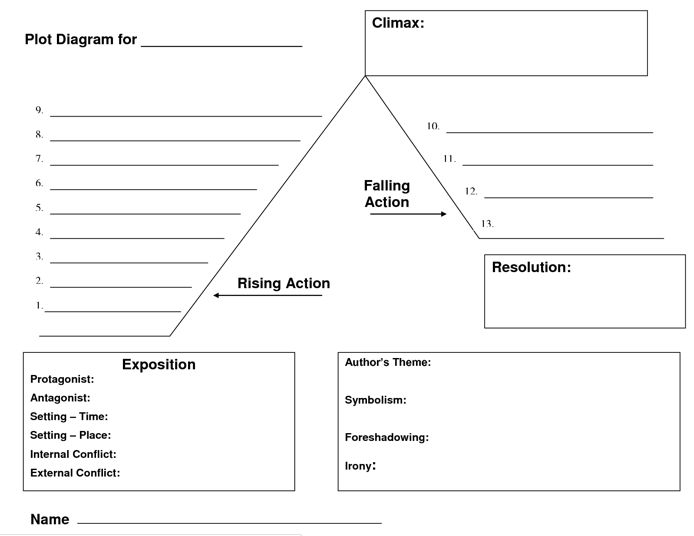 